Консультативный комитет по защите прав Девятая сессия Женева, 3 – 5 марта 2014 г. ПРОФИЛАКТИЧЕСКИЕ ДЕЙСТВИЯ, МЕРЫ ИЛИ УСПЕШНЫЙ ОПЫТ В ДОПОЛНЕНИЕ К ПОСТОЯННО ДЕЙСТВУЮЩИМ ПРАВОПРИМЕНИТЕЛЬНЫМ МЕРАМ В ЦЕЛЯХ СОКРАЩЕНИЯ РАЗМЕРА РЫНКА КОНТРАФАКТНОЙ ИЛИ ПИРАТСКОЙ ПРОДУКЦИИ подготовлено Секретариатом I.	ВВЕДЕНИЕ 	Руководствуясь Стратегической целью VI «Международное сотрудничество, направленное на обеспечение уважения интеллектуальной собственности (ИС)» и Рекомендацией 45 Повестки дня в области развития, Всемирная организация интеллектуальной собственности (ВОИС) принимает меры по укреплению международного сотрудничества между государствами-членами и другими заинтересованными сторонами в интересах обеспечения уважения прав ИС в контексте более широких интересов общества и, в особенности, озабоченностей, связанных с развитием. 	Диалог в рамках Консультативного комитета по защите прав (ККЗП или Комитет) указывает на то, что достижение надлежащего баланса в области уважения ИС посредством сочетания репрессивных и профилактических меры имеет важнейшее значение для получения результатов, отвечающих разнообразным потребностям и интересам государств-членов и заинтересованных сторон в сфере укрепления законного рынка ИС и большего соблюдения интеллектуальных прав.  В связи с этим Комитет в рамках программы работы своей девятой сессии рассмотрит вопрос «Профилактические действия, меры или успешный опыт в дополнение к постоянно действующим правоприменительным мерам в целях сокращения размера рынка контрафактной или пиратской продукции». II.	ПРОФИЛАКТИЧЕСКИЕ МЕРЫ ПО ОБЕСПЕЧЕНИЮ УВАЖЕНИЯ ИС – ЭЛЕМЕНТЫ СТРУКТУРЫ	Широкий круг мер, изложенных в подготовительных документах ККЗП, в частности к девятой сессии Комитета, говорит о комплексном характере и многосторонности подхода, применяемого государствами-членами и другими заинтересованными сторонами, который включает в себя совершенствование законодательства, изменение сознания и культуры, внедрение бизнес- и технологических решений и сотрудничество на уровне учреждений.  Эти мероприятия, подкрепленные практическими исследованиями и фактами, позволяющими лучше понять социально-экономические мотивы правонарушений в области ИС и социальное, экономическое и коммерческое влияние нарушений прав ИС на общество, реализуются в свете национальных стратегических потребностей в сфере ИС и эволюционируют по мере изменения внешней среды.  В рамках постоянно действующих правоприменительных мер реализуются следующие мероприятия. 	Информирование и просвещение общественности.  Необходимо рассматривать охрану и защиту прав ИС с точки зрения пользователей системы ИС, потребителей и общества.  Комитет, мандат которого конкретно предусматривает просвещение общественности, придает большое значение просвещению и информированию широких масс, включая молодежь, в области ИС с целью распространения культуры уважения интеллектуальных прав, государства-члены также играют активную роль в этом вопросе.  Ниже, в разделе III содержится информация о проводимых ВОИС по запросу государств-членов информационно-просветительских мероприятиях в интересах обеспечения уважения ИС. 	Бизнес-решения.  Сектор реагирует на появление контрафактных товаров и услуг созданием более совершенных бизнес-моделей и форм лицензирования, которые более эффективно отвечают потребностям клиентов.  Сегодня потребители культурного сектора отдают предпочтение легитимным предложениям, поскольку они доступны по разумной цене.  Нередко для информирования о таких предложениях и их пропаганды используются государственные усилия, например специальная Интернет-страница, на которой приводятся ссылки на продукты и услуги законного характера. 	Технологические решения.  В условиях постоянного развития новых технологий на рынке появляются более эффективные технические средства для контроля легитимности товаров или услуг, связанных с ИС.  Несмотря на то, что в разработке этих решений главную роль играет сам сектор, правительства содействуют развитию диалога с охватом всех отраслей промышленности и информируют потребителей о доступных инструментах. 	Безопасность производственно-сбытовой цепочки.  Глобальные производственно-сбытовые цепочки продукции ИС, включающие в себя компании, организации, работников, технологии, операции, информацию и другие ресурсы, позволяющие превратить исходный материал в конечный продукт на основе ИС, востребованный потребителем, становятся все более уязвимы с точки зрения контрафакции и пиратства товаров;  вместе с тем они предоставляют возможность для укрепления управленческой структуры и создания надежных сетей для совершенствования охраны ИС.  Кампании, пользующиеся государственной поддержкой, в качестве ответных мер разрабатывают оптимальные методики для более эффективного управления и отслеживания предыдущих и последующих звеньев операций, не упуская из вида различные трудности, встречающиеся субъектам, действующим на разных уровнях производственно-сбытовой цепочки. 	Добровольные механизмы саморегулирования.  Компании, функционирующие в правовом поле, сотрудничают с целью пресечения незаконной деятельности.  В виртуальном пространстве, например, правообладатели и он-лайн платформы, имеющие или нет государственную составляющую, совместно устанавливают свод правил для информирования о вреде правонарушений в сфере ИС и создания мер, препятствующих нарушениям интеллектуальных прав в данных отраслях. 	Сотрудничество и координация.  Невозможно переоценить важность открытого, транспарентного и эффективного сотрудничества и взаимодействия в сфере обеспечения уважения ИС, о чем свидетельствуют все вышеуказанные меры.  Усилия всех субъектов, включая правительство, промышленность и потребителей, дополняют друг друга на национальном и международном уровне и нацелены на удовлетворение общих интересов.  Комитет подчеркивает важность этого тесного взаимодействия со всеми заинтересованными субъектами системы ИС. 	Меры, предпринимаемые государствами-членами, промышленностью и гражданским обществом, включая создание нового законодательства и уголовное преследование и весь комплекс указанных дополнительных мер, получают отклик, в частности, в Интернет-среде, где существуют серьезные проблемы в области соблюдения и защиты прав ИС.  Сегодня незамедлительно разрабатываются дополнительные и профилактические меры по обеспечению уважения ИС в виртуальном пространстве.III.	ИНФОРМАЦИОННО-ПРОСВЕТИТЕЛЬСКАЯ ДЕЯТЕЛЬНОСТЬ ВОИС, НАПРАВЛЕННАЯ НА ОБЕСПЕЧЕНИЕ УВАЖЕНИЯ ИС	Для формирования у потребителей общего понимания социальной выгоды защиты интеллектуальных прав и создания атмосферы уважения ИС ВОИС по просьбе государств-членов проводит мероприятия по информированию и просвещению широких масс и особенно молодежи в вопросах ИС.  К ним относится деятельность по укреплению потенциала, которая рассматривает информирование общественности как профилактическую меру, дополняющую постоянно действующие правоприменительные меры, а также снабжает национальные органы и заинтересованных субъектов информацией о методах разработки и реализации национальных информационно-просветительских стратегий. 	В этой связи ВОИС разработала модульную многоступенчатую информационную стратегию по обеспечению уважения ИС (Стратегия).  Стратегия, включающая в себя компонент просвещения, сотрудничества и информирования, применяется либо частично, либо в полном объеме, в зависимости от потребностей запрашивающего государства-члена.  Стратегия может входить в состав более широкой национальной стратегии в области ИС, которая вбирает в себя стратегии по поддержке инноваций и творчества, охране результатов такой деятельности с помощью ИС и формированию культуры уважения ИС.  Реализация Стратегии возложена на соответствующие государственные органы, занимающиеся надзорной деятельностью в области ИС в каждой конкретной стране. A.	Цели информационной стратегии по обеспечению уважения ИС	Стратегия призвана обеспечить уважение ИС путем развития понимания преимуществ системы ИС и изменения модели поведения, что позволит уменьшить спрос на товары, нарушающие права ИС.B.	Ведущие игроки	Ведущие игроки, отвечающие за реализацию Стратегии, в целом делятся на четыре категории:  государственный сектор, частный сектор, гражданское общество и средства массовой информации. 	Государственный сектор.  Успех Стратегии зависит от твердости политической воли соответствующих государственных игроков;  к ним относятся: ведомства ИС и другие органы в сфере ИС:  национальные органы по вопросам ИС имеют все полномочия, для того чтобы выступить инициаторами создания и реализации Стратегии.  Речь идет о ведомствах ИС, национальных координационных комитетах по вопросам ИС, национальных советах в области ИС и т.д. другие директивные органы:  важно, чтобы директивные органы в правительстве, в частности министерства образования, торговли и промышленности, внутренних дел, экономического планирования, науки и технологий, юстиции, культуры, здравоохранения и информации, понимали важность ИС как инструмента экономического, социального и культурного развития, а соответствующая проблематика в области ИС эффективно внедрялась в указанных сферах. школы и университеты:  необходимо привлекать к данной работе педагогов и преподавателей, которые будут знакомить учеников с концепциями и ценностью ИС на раннем этапе, и молодежь будет воспитываться в духе уважения ИС на протяжении всего процесса обучения. 	Частный сектор.  Важную роль играет частный сектор, представленный владельцами прав ИС и активными пользователями ИС как бизнес-инструментами и непосредственно связанный с потребителями. отраслевые объединения:  отраслевые объединения, такие как торговые палаты и другие деловые ассоциации, могут послужить отправной точкой для развития сотрудничества, направленного на информирование общественности.  Специализированные тематические группы, такие как общества производителей потребительских товаров и лекарственных препаратов или ассоциации, объединяющие представителей звукозаписывающей отрасли, кинопроизводства и ПО, могут поделиться опытом по конкретным вопросам, касающимся ИС и отрасли в целом.корпорации:  можно определить и привлечь к работе по информированию общественности в качестве основных партнеров отдельные корпорации, особенно те, у которых есть прочные связи с клиентами.  Это могут быть и традиционные компании, и новые предприятия в сфере «цифровой экономики», которые играют ведущую роль при решении вопросов, возникающих в он-лайн среде.	Гражданское общество неправительственные организации (НПО):  некоторые виды НПО, такие как объединения авторов, исполнителей и изобретателей и группы ученых и врачей, могли бы помочь довести до всеобщего сведения конкретные идеи; правоведы:  важную роль в предоставлении правовой помощи и консультировании могут сыграть коллегии адвокатов и группы правоведов, специализирующихся на законодательстве в области ИС;ассоциации потребителей:  поскольку окончательное решение в пользу приобретения оригинального или контрафактного товара принимают именно потребители, то активное взаимодействие и работа в рамках Стратегии с потребительскими ассоциациями может дать ценную информацию о нуждах, интересах и трудностях потребителей;  их участие придаст убедительности любой публичной информационной кампании. 	Средства массовой информации.  Использование средств массовой информации является прекрасной возможностью для установления контакта с группами из всех слоев общества.  Очень важно привлечь к работе прессу, издателей, телевидение и радио для повышения авторитетности усилий;  кроме того, СМИ являются отличным средством информирования общественности о Стратегии. C.	План реализации 	Оценка и анализ.  На первоначальном этапе разработки Стратегии необходимо провести оценку текущего положения дел в области ИС в стране и, в частности, изучить уровень потребительского восприятия ИС и информированности о правовых и социальных последствиях правонарушений в сфере ИС.  На этом этапе предусматривается анализ различных видов информационных мероприятий, проведенных на национальном уровне, с рассмотрением достижений и встретившихся трудностей.  На этой стадии могут быть организованы опросы потребителей, встречи фокус-групп и анкетирование ведущих игроков. 	Определение целей.  После того как будут проведены оценка и анализ положения дел с точки зрения уважения ИС, необходимо определить цели Стратегии.  Здесь важно выявить именно ту модель поведения, которую данная Стратегия призвана скорректировать (например сократить число незаконных просмотров кинофильмов).  Хотя просвещение и может в итоге сыграть свою роль в изменении поведения целевой аудитории, образование как таковое не должно являться конечной целью. 	Определение целевых групп.  Основными целевыми группами, которые были предложены несколькими государствами-членами ВОИС, занимающимися разработкой информационной стратегии по обеспечению уважения ИС, являются директивные органы, общественность, молодежь, правоохранительные органы, научные учреждения и центры НИОКР, частный сектор и средства массовой информации.  Целевым группам и ведущим игрокам нередко приходится играть одни и те же или взаимозависимые роли, поскольку активное участие отдельных заинтересованных сторон или групп имеет принципиальное значение для успеха любой информационно-просветительской работы.	Определение сроков реализации.  Необходимо определить сроки реализации Стратегии, разбив процесс на этапы и наметив для каждого свои цели, целевые группы и комплекс мероприятий. 	Предлагаемые задачи и мероприятия.  В свете поставленных задач можно создать и адаптировать широкий круг информационно-просветительских мероприятий по обеспечению уважения ИС.  Темы мероприятий могут различаться и быть, например, такими: вклад ИС в жизнь общества, актуальность культуры ИС для повседневной жизни, важность законного рынка ИС, поставляющего информацию о правовых предложениях, отрицательные последствия использования товаров, нарушающих права ИС, для отдельных субъектов (локальные авторы, изобретатели и потребители) и общества в целом. 	Возможные мероприятия: выставки и информационные стенды в торгово-развлекательных центрах, на коммерческих ярмарках и в других общественных местах; рекламные кампании, основанные на размещении публичных информационных материалов в общественном транспорте и на информационных щитах; радио- и телепередачи; деятельность «послов доброй воли», например популярных певцов, исполнителей, ученых, в качестве национальных активистов, выступающих за уважение ИС; регулярные газетные статьи, короткие видео-ролики на национальном ТВ и в социальных сетях, рассказывающие об успешной карьере местных авторов и изобретателей; адресные информационно-просветительские мероприятия, приуроченные к национальным праздникам, массовым мероприятиям и фестивалям; специальная Интернет-страница, содержащая информацию и раздел «Вопросы и ответы» на тему уважения ИС, на официальных сайтах ведомств ИС и других соответствующих органов; учетные записи в социальных сетях, созданные ведомствами ИС для взаимодействия с обществом в целом и молодежью в частности по вопросам уважения прав ИС; создание интерактивных приложений для мобильных устройств (“apps”); информационные материалы, пропагандирующие важнейшие идеи Стратегии (например рекламные проспекты, листовки, силиконовые браслеты, футболки, календари и т.д.), мероприятия в рамках ежегодного празднования Всемирного дня ИС;конкурсы в сфере ИС.	Адаптация к потребностям целевых групп.  Указанные мероприятия могут во многих отношениях перекликаться друг с другом, когда их проводят разные целевые группы, что неизбежно в условиях существующего многообразия, а нередко и общих интересов участников деятельности в области ИС.  Это свойство можно считать ценным для разработки обширной информационной стратегии по обеспечению уважения ИС, поскольку преимуществом кампании является то, что она позволяет обнаружить и воспользоваться плодами совместной работы различных групп. 	Перечисленные выше мероприятия могут также быть адаптированы к специфике конкретных целевых групп.  Например, представители директивных органов, такие как министры, постоянные секретари и заместители, нередко решают вопрос о политической и финансовой поддержке Стратегии.  Понимание ими и уважение роли Стратегии может весьма положительно сказаться на ее принятии и реализации.  Мероприятия, ориентированные на эту группу, могут включать в себя специализированные брифинги и консультации высокого уровня на национальном и международном уровне, призванные повысить осведомленность в вопросах ИС, сформировать понимание важности участия в охране и защите ИС в свете национальной политики в области развития и улучшить стратегическую координацию и сотрудничество, в том числе по линии государственно-частных партнерств.  Эти мероприятия нередко позволяют обеспечить надежную политическую поддержку долгосрочных задач Стратегии.молодежные группы (учащиеся начальной и средней школы) формируют будущие поколения изобретателей, авторов, потребителей и управленцев.  Более того, молодежные группы оказывают серьезное влияние на семейный потребительский выбор.  Просвещение в области ИС в раннем возрасте может способствовать развитию атмосферы уважения интеллектуальных прав людьми всех поколений.  Меры, ориентированные на эту группу, могут быть следующими: создание образовательных материалов в сфере ИС, таких как комиксы, мультипликационные фильмы и интерактивные игры;  сотрудничество с министерством образования с целью включения тематики уважения ИС в школьную программу по мере необходимости или проведение конкурсов на тему уважения ИС в школах;  мероприятия в рамках молодежных научных выставок-ярмарок и летних лагерей;  презентации местных авторов, изобретателей и представителей ВИС в школах и информация в средствах массовой информации о юных изобретателях и авторах.  Конкретно для этой группы может быть полезным использование социальных сетей под руководством ведомства ИС, эта мера позволит информировать аудиторию об ИС и тесно общаться с молодежью на тему изобретений и творческих достижений сверстников со всего мира, а также говорить о важности культуры уважения ИС. представители правоохранительных органов, такие как сотрудники таможни и полиции, прокуроры и мировые судьи, являются важными заинтересованными сторонами любой Стратегии, призванной обеспечить уважение ИС.  Немаловажную роль в информировании общественности играет таможенное управление, размещая на границе информационные плакаты, призывающие бороться с контрафакцией, тогда как полиция и органы надзора за рынком в развивающихся и наименее развитых странах регулярно просвещают участников неформального сектора экономики и малые предприятия в этой области, прежде чем начинать уголовное преследование по делам в сфере ИС.  Мероприятия, предназначенные для этой целевой группы, прежде всего, предусматривают укрепление потенциала, в частности при помощи обучающих семинаров и пособий о роли охраны и защиты ИС в контексте социально-экономического развития;  минимальных стандартах и гибких положениях, содержащихся в части III Соглашения ТРИПС и национальном законодательстве в сфере ИС;  борьбе с преступностью в сфере ИС в интересах общества;  повышении уровня раскрытий преступлений в сфере ИС и вынесения приговоров по ним;  преимуществах усовершенствованного, менее затратного и продолжительного судопроизводства и справедливом отчуждении товаров, нарушающих права ИС.  В этих программах подготовки могут участвовать ассоциации правообладателей и потребителей по мере необходимости. университеты и центры НИОК являются потенциальными обладателями прав ИС и их пользователями.  Предлагаемые мероприятия, ориентированные на информирование учащихся, исследователей и преподавателей могут включать в себя создание внутренних кодексов в сфере ИС для университетов и центров НИОКР, включение в общую программу базовых принципов ИС, заключение соглашений с правообладателями для прекращения незаконного использования прав на репрографическое воспроизведение.малые и средние предприятия (МСП) и самостоятельно работающие авторы и изобретатели являются движущей силой многих экономик.  Мероприятия, ориентированные на эту группу, могут иметь форму сотрудничества с торговыми палатами, производственными объединениями, отраслевыми группами и другими заинтересованными сторонами и ассоциациями с целью создания скоординированного подхода для удовлетворения нужд МСП, авторов и изобретателей в сфере уважения ИС;  информирования изобретателей и авторов о ценности их работы, имеющей интеллектуальную составляющую, не только как источника получения прибыли, но и для общественного блага в целом;  статистических данных и тематических исследований на тему защиты ИС, представляющих особый интерес для МСП.средства массовой информации являются ценным партнером, позволяющим довести до сведения общественности принципы уважения ИС, поэтому создание прочных партнерских отношений с ведущими медиа-игроками может стать важным компонентом успеха Стратегии.  Мероприятия, нацеленные на обеспечение понимания медиа-партнерами важности Стратегии для общественного блага, могут включать:  адресные программы по вопросам ИС для журналистов, регулярные пресс-конференции ВИС для знакомства журналистов с новинками в сфере ИС и предоставление материалов, содержащих актуальную, готовую для использования информацию о правах ИС, регулярные брифинги для прессы о новых кампаниях, реализуемых в рамках Стратегии, учреждение ежегодной журналистской премии за лучший материал, посвященный вопросам ИС, которая бы вручалась высокопоставленным государственным деятелем.	Оценка и анализ.  Необходимо следить за проведением каждого мероприятия, по завершении следует выяснять уровень восприятия целевой группой (включая такие вопросы, как информированность целевой группы о мероприятии и эффект, влекущий за собой изменение поведения), успехи и сделанные выводы, а также проводить анализ на предмет достижения первоначальной задачи и конкретной цели.  Такой обзор очень важен, поскольку Стратегия реализуется в виде многолетних проектов, создающих базу для национальных стратегий в сфере ИС и более масштабных стратегий в сфере развития.  В том, что касается создания, принятия и реализации предлагаемой Стратегии, важная роль принадлежит ведомствам интеллектуальной собственности.  Работа над Стратегией потребует координированных усилий всех министерств, заинтересованных организаций частного сектора и объединений. 	Опыт показывает, что одной защиты недостаточно для решения проблемы контрафакции и пиратства.  В этой связи информирование общественности должно стать центральным элементом комплекса профилактических мер по устранению проблемы, формирующих у публики представление о пользе системы ИС и всевозможных последствиях незаконной торговли контрафактными и пиратскими товарами.  Для достижения этой цели информационная стратегия по обеспечению уважения ИС призвана информировать, просвещать и, при необходимости, обеспечивать альтернативы при поддержке частного сектора и гражданского общества, как указано выше в разделе II.  Обсуждаемая Стратегия должна стать основой, которая облегчит работу государств-членов по созданию аналогичных стратегий в области ИС, адаптированных к потребностям государств-членов с учетом существующих национальных политики и целей в области развития.[Конец документа]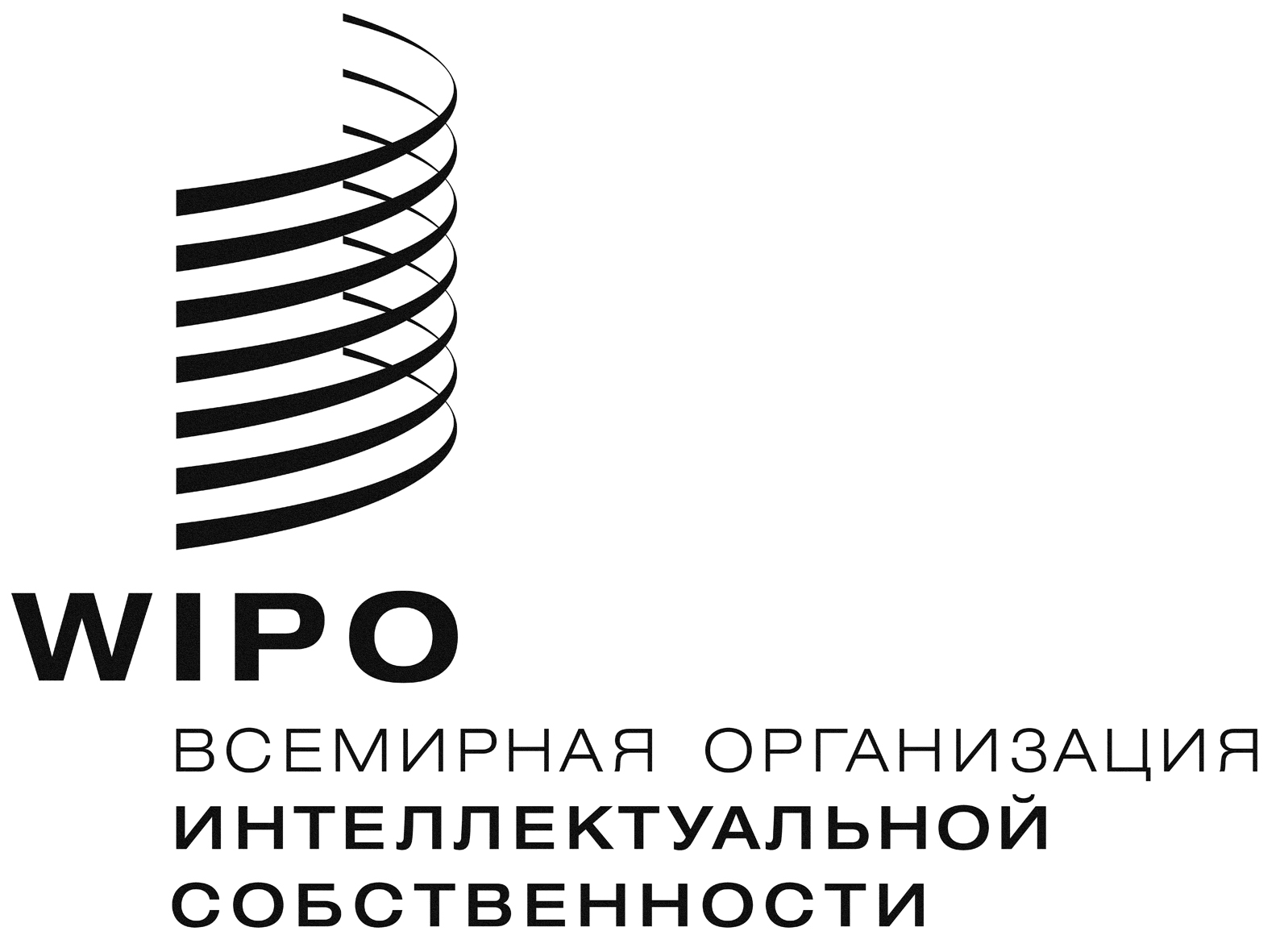 RWIPO/ACE/9/11 WIPO/ACE/9/11 WIPO/ACE/9/11 оригинал:  английскийоригинал:  английскийоригинал:  английскийдата:  7 февраля 2014 г.дата:  7 февраля 2014 г.дата:  7 февраля 2014 г.